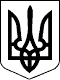 БЕРЕГІВСЬКА РАЙОННА ДЕРЖАВНА АДМІНІСТРАЦІЯЗАКАРПАТСЬКОЇ ОБЛАСТІР О З П О Р Я Д Ж Е Н Н Я_09.07.2021_                                      Берегове                                     №___171___Про  Положення про відділ оборонної роботи та цивільного захисту Берегівської районної державної адміністрації 	Відповідно до статтей 6 і 39 Закону України „Про місцеві державні адміністрації”, постанови Кабінету Міністрів України від 26 вересня 2012 року № 887 „Про затвердження Типового положення про структурний підрозділ місцевої державної адміністрації” (зі змінами), розпорядження голови райдержадміністрації 18.01.2021 № 2-к „Про структуру та граничну чисельність структурних підрозділів Берегівської районної державної адміністрації”:  	1.Затвердити  Положення про відділ оборонної роботи та цивільного захисту Берегівської районної державної адміністрації, що додається.	2. Визнати таким, що втратило чинність, розпорядження голови райдержадміністрації 10.12.2019 № 419.	2.Контроль за виконанням цього розпорядження покласти на заступника голови державної адміністрації  Маргітича І.В.Голова  державної адміністрації                                                    Ігор ВАНТЮХ 	 							 	ЗАТВЕРДЖЕНО                   								Розпорядження голови               							    державної адміністрації                    								_09.06.2021_   №  _171_Положенняпро відділ оборонної роботи та цивільного захисту  Берегівської районної державної адміністраціїІ. Загальні засади	Відділ Берегівської районної державної адміністрації (далі - Відділ) утворюється головою районної державної адміністрації, входить до її складу і є структурним підрозділом районної державної адміністрації без статусу юридичної особи публічного права.	У своїй діяльності відділ керується Конституцією України, законами України  „Про місцеві державні адміністрації”,  „Про державну службу”, „Про запобігання корупції”, іншими законами України, постановами Верховної Ради України, актами Президента України та Кабінету Міністрів України, іншими нормативно-правовими актами, розпорядженнями голів Закарпатської обласної та Берегівської районної державних адміністрацій, Регламентом роботи районної державної адміністрації та цим Положенням.	Відділ підпорядкований та підзвітний голові районної державної адміністрації, заступнику голови райдержадміністрації згідно з розподілом функцій і повноважень.Відділ утримується за рахунок коштів державного бюджету. Граничну чисельність, фонд оплати праці працівників Відділу визначає голова районної державної адміністрації у межах відповідних бюджетних призначень.Відділ очолює керівник, який призначається на посаду і звільняється з посади керівником апарату райдержадміністрації згідно із законодавством про державну службу.ІІ. Основними завданнями відділу є:забезпечення реалізації, у межах законодавства, державної політики у сфері цивільного захисту та оборонної роботи на території району, здійснення заходів з охорони громадської безпеки й порядку, боротьби із злочинністю та взаємодії райдержадміністрації з правоохоронними структурами.2ІІІ. Відділ відповідно до покладених на нього завдань:організовує виконання Конституції України і законів України, актів Президента України, Кабінету Міністрів України, наказів територіальних органів міністерств та інших центральних органів виконавчої влади, що забезпечують формування та реалізують державну політику у сфері оборонної роботи та здійснюють контроль за їх реалізацією; ініціює на засіданнях колегії районної державної адміністрації розгляд питань з оборонної роботи;     сприяє підготовці молоді до військової служби, проведенню відбору та призову на строкову військову й альтернативну службу; забезпечує виконання законодавства про військовий обов’язок посадовими особами і громадянами, підприємствами, установами і організаціями;  планує здійснення заходів, пов’язаних із діяльністю на території району військових частин Збройних Сил України, інших військових формувань, створених відповідно до  законодавства;                                                                              приймає участь у розробці та здійснює контроль за якістю відпрацювання документів плану територіальної оборони зони та району;контролює додержання відповідними управліннями, відділами, службами районної державної адміністрації законодавства щодо соціального захисту ветеранів війни та прирівняних до них осіб, військовослужбовців, звільнених з військової служби, а також щодо пільг і допомоги сім'ям військовослужбовців строкової служби;   координує і контролює проведення заходів щодо забезпечення потреб оборони держави;   забезпечує, в межах своєї компетенції, реалізацію державної політики стосовно державної таємниці та контроль за її збереженням;здійснює функції постійно діючого органу управління цивільного захисту районної ланки територіальної підсистеми;забезпечує підготовку, скликання та проведення засідань, а також контроль за виконанням рішень комісії з питань техногенно-екологічної безпеки та надзвичайних ситуацій району, здійснює функції робочого органу комісії;забезпечує готовність органів управління та сил цивільного захисту районної ланки територіальної підсистеми до дій за призначенням;розроблює та подає на затвердження план основних заходів цивільного захисту району на рік, інші плани у сфері цивільного захисту, здійснює контроль за їх виконанням;3розробляє проєкти районних програм у сфері цивільного захисту, зокрема спрямованих на захист населення і територій від надзвичайних ситуацій та запобігання їх виникненню, зменшення можливих втрат, надає ці програми в установленому порядку на затвердження, забезпечує моніторинг їх реалізації;організовує та проводить моніторинг надзвичайних ситуацій, здійснює прогнозування імовірності їх виникнення та визначення показників ризику;забезпечує належне функціонування автоматизованої системи централізованого оповіщення цивільного захисту району, здійснює оповіщення керівного складу райдержадміністрації, органів управління, підприємств, установ і організацій району;забезпечує оповіщення та інформування населення про загрозу і виникнення надзвичайних ситуацій, у тому числі в доступній для осіб з вадами зору та слуху формі; готує пропозиції щодо утворення районних та комунальних аварійно-рятувальних служб, здійснює контроль за їх готовністю до дій за призначенням;здійснює методичне керівництво щодо утворення та функціонування районних спеціалізованих служб цивільного захисту та територіальних формувань цивільного захисту, здійснює контроль за їх готовністю до дій за призначенням;організовує навчання з питань цивільного захисту, техногенної та пожежної безпеки посадових осіб об’єднаних територіальних громад, суб’єктів господарювання, що належать до сфери їх управління, керівників та їх заступників, здійснення підготовки населення до дій у надзвичайних ситуаціях;організовує підготовку органів управління та сил цивільного захисту районної ланки територіальної підсистеми до дій за призначенням;здійснює заходи радіаційного, хімічного, біологічного, медичного захисту населення та інженерного захисту територій від наслідків надзвичайних ситуацій;визначає потреби та організовує завчасне накопичення і підтримання у постійній готовності засобів індивідуального захисту для населення, яке проживає у прогнозованій зоні хімічного забруднення, та формувань цивільного захисту, а також приладів дозиметричного і хімічного контролю та розвідки;організовує та здійснює заходи з питань створення і використання матеріальних резервів для запобігання і ліквідації наслідків надзвичайних ситуацій;організовує виконання вимог законодавства щодо створення, використання, утримання та реконструкції фонду захисних споруд цивільного захисту;визначає потребу фонду захисних споруд цивільного захисту;планує та організовує роботу з дообладнання або спорудження в особливий період підвальних та інших заглиблених приміщень для укриття населення;4готує проєкт рішення про подальше використання захисних споруд цивільного захисту державної та комунальної власності;організовує облік фонду захисних споруд цивільного захисту;організовує проведення технічної інвентаризації захисних споруд цивільного захисту, виключення їх, за погодженням із ДСНС України, з фонду таких споруд;розробляє та вживає заходів щодо забезпечення сталого функціонування суб’єктів господарювання, що продовжують свою діяльність в особливий період; забезпечує організацію оповіщення органів управління та сил цивільного захисту районної ланки територіальної підсистеми, а також населення про загрозу виникнення надзвичайної ситуації та інформування їх про дії у можливій зоні надзвичайної ситуації; формує мобільну групу для виявлення причин погіршення обстановки та підготовки пропозицій щодо її нормалізації; готує проєкти розпорядчих документів, спрямованих на посилення спостереження та контролю за гідрометеорологічною обстановкою, ситуацією на потенційно небезпечних об’єктах, території об’єкта підвищеної небезпеки та/або за його межами, території, на якій існує загроза виникнення геологічних та гідрогеологічних явищ і процесів, а також здійснює постійне прогнозування можливості виникнення надзвичайних ситуацій та їх масштабів; організовує функціонування постів радіаційного і хімічного спостереження та розрахунково-аналітичної групи для здійснення спостереження за радіаційною і хімічною обстановкою при загрозі і виникненні надзвичайних ситуацій, пов’язаних з викидом (виливом) у довкілля радіоактивних та небезпечних хімічних речовин; уточнює (у разі потреби) плани реагування на надзвичайні ситуації, здійснює заходи щодо запобігання їх виникненню; уточнює та здійснює заходи щодо захисту населення і територій від можливих надзвичайних ситуацій; бере участь у заходах із приведення у готовність наявних сил і засобів цивільного захисту, готує пропозиції щодо залучення (у разі потреби) додаткових сил і засобів;організовує взаємодію та здійснює координацію дій райдержадміністрації з органами прокуратури, внутрішніх справ, служби безпеки, іншими правоохоронними органами щодо здійснення заходів з охорони громадської безпеки й порядку, боротьби із злочинністю;бере участь у підготовці та опрацюванні спільно із структурними підрозділами райдержадміністрації, правоохоронними, контролюючими й іншими зацікавленими органами проєктів розпоряджень і доручень голови райдержадміністрації, рішень колегії райдержадміністрації з питань діяльності правоохоронних органів, військових формувань, а також пропозицій щодо здійснення   передбачених  законами    спеціальних    заходів,   спрямованих  на 5охорону громадської безпеки й порядку, посилення боротьби з організованою злочинністю;здійснює інші, передбачені законом, повноваження.ІV. Відділ має право:одержувати в установленому законодавством порядку від інших структурних підрозділів райдержадміністрації, органів місцевого самоврядування, підприємств, установ та організацій незалежно від форми власності та їх посадових осіб інформацію, документи і матеріали, необхідні для виконання покладених на нього завдань; залучати до виконання окремих робіт, участі у вивченні окремих питань спеціалістів, фахівців інших структурних підрозділів райдержадміністрації, підприємств, установ та організацій (за погодженням з їх керівниками), представників громадських об’єднань (за згодою);вносити в установленому порядку пропозиції щодо удосконалення роботи райдержадміністрації у відповідній сфері відповідальності;скликати в установленому порядку наради, проводити семінари та конференції з питань, що належать до компетенції Відділу;готувати запити та одержувати від державних органів та органів місцевого самоврядування, підприємств, установ, організацій, інших юридичних осіб та фізичних осіб - підприємців інформацію, документи і матеріали, необхідні для здійснення роботи Відділу.V. Відділ в установленому законодавством порядку та у межах повноважень взаємодіє:з іншими структурними підрозділами райдержадміністрації, апаратом райдержадміністрації, органами місцевого самоврядування, територіальними підрозділами центральних органів виконавчої влади, а також підприємствами, установами та організаціями з метою створення умов для провадження послідовної та узгодженої діяльності щодо строків, періодичності одержання і передачі інформації, необхідної для належного виконання покладених на Відділ завдань та здійснення запланованих заходів.VІ. Начальник Відділу Здійснює керівництво Відділом, несе персональну відповідальність за організацію та результати його діяльності, сприяє створенню належних умов праці у Відділі;подає на затвердження голові районної державної адміністрації Положення про Відділ;подає на затвердження керівнику апарату посадові інструкції працівників відділу та розподіляє обов’язки між ними;6планує роботу Відділу, вносить пропозиції щодо формування планів роботи райдержадміністрації;вживає заходів щодо удосконалення організації та підвищення ефективності роботи Відділу, вносить пропозиції щодо формування планів роботи райдержадміністрації;звітує перед головою райдержадміністрації про виконання покладених на Відділ завдань та затверджених планів роботи;може входити до складу колегії райдержадміністрації;вносить пропозиції щодо розгляду на засіданнях колегії питань, які належать до компетенції Відділу, та розробляє проєкти відповідних рішень;може брати участь у засіданнях органів місцевого самоврядування;представляє інтереси Відділу у взаємовідносинах з іншими структурними підрозділами райдержадміністрації, з органами місцевого самоврядування, підприємствами, установами та організаціями;вносить пропозиції голові райдержадміністрації про поліпшення взаємодії з правоохоронними й контролюючими органами у зміцненні правопорядку та законності в районі;проводить особистий прийом громадян з питань, що належать до повноважень Відділу. 